参 加 申 込 書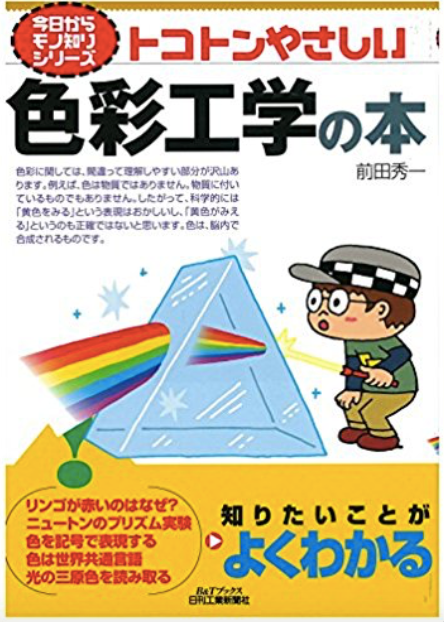 ＦＡＸ　ｔｏ　０３−３５０４−２６００平成　　　　年　　　月　　　日 加飾技術研究会 事務局　御中　私は，加飾技術研究会　第２３回（２０１７年度第１回）研究会に出席いたします．-=-=-=-=-　以下確認（○で囲んでください）　-=-=-=--=-=-=-=-=-=-=-参加費等送付先　ゆうちょ銀行　総合口座，１０３２０−４９４０７１７１　　　　　　　口座名義　加飾技術研究会（カショクギジュツケンキュウカイ）　　　　　　　店名○三八（ゼロサンハチ）店番０３８（普）４９４０７１７-=-=-=-=-=-=-=-以下，ご氏名をご記入いただき，送信ください．ふりがな氏名（法人は会社名）ご所属（法人はご参加者名とご所属）住所（ご案内送付先）〒　　　　　—　　　　電話番号ＦＡＸ番号ｅ－ｍａｉｌ☎FAXｅ－ｍａｉｌその他（連絡事項）